Commencement of treatment episode for alcohol and other drugsExported from METEOR(AIHW's Metadata Online Registry)© Australian Institute of Health and Welfare 2024This product, excluding the AIHW logo, Commonwealth Coat of Arms and any material owned by a third party or protected by a trademark, has been released under a Creative Commons BY 4.0 (CC BY 4.0) licence. Excluded material owned by third parties may include, for example, design and layout, images obtained under licence from third parties and signatures. We have made all reasonable efforts to identify and label material owned by third parties.You may distribute, remix and build on this website’s material but must attribute the AIHW as the copyright holder, in line with our attribution policy. The full terms and conditions of this licence are available at https://creativecommons.org/licenses/by/4.0/.Enquiries relating to copyright should be addressed to info@aihw.gov.au.Enquiries or comments on the METEOR metadata or download should be directed to the METEOR team at meteor@aihw.gov.au.Commencement of treatment episode for alcohol and other drugsIdentifying and definitional attributesIdentifying and definitional attributesMetadata item type:Glossary ItemMETEOR identifier:327216Registration status:Health, Standard 01/03/2005Definition:Commencement of a treatment episode for alcohol and other drugs is the first service contact when assessment and/or treatment occurs with the treatment provider.Context:Alcohol and other drug treatment servicesCollection and usage attributesCollection and usage attributesGuide for use:A client is identified as commencing a treatment episode if one or more of the following apply:they are a new client,they are a client recommencing treatment after they have had had no contact with the treatment provider for a period of three months or had any plan in place for further contact,their principal drug of concern for alcohol and other drugs has changed,their main treatment type for alcohol and other drugs has changed,their treatment delivery setting for alcohol and other drugs has changed.Source and reference attributesSource and reference attributesSubmitting organisation:Intergovernmental Committee on Drugs National Minimum Data Set working group
Relational attributesRelational attributesRelated metadata references:Is re-engineered from  Commencement of treatment episode for alcohol and other drugs, version 2, DEC, NHDD, NHIMG, Superseded 01/03/2005.pdf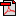  (13.5 KB)       No registration status